Dance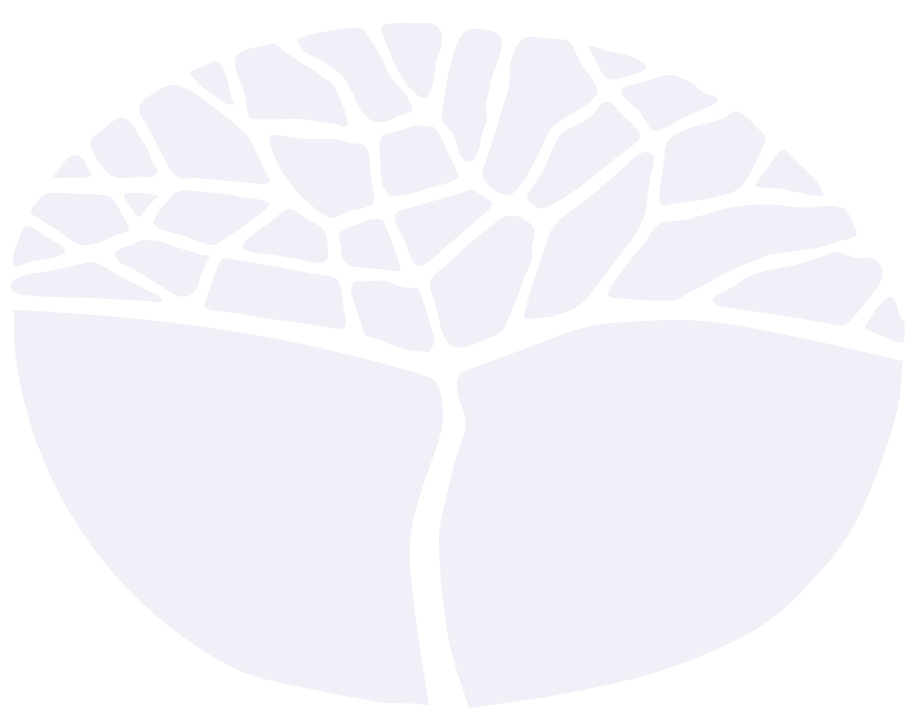 General courseMarking key for the Externally set task  Sample 2016Copyright© School Curriculum and Standards Authority, 2014This document – apart from any third party copyright material contained in it – may be freely copied, or communicated on an intranet, for 
non-commercial purposes in educational institutions, provided that the School Curriculum and Standards Authority is acknowledged as the copyright owner, and that the Authority’s moral rights are not infringed.Copying or communication for any other purpose can be done only within the terms of the Copyright Act 1968 or with prior written permission of the School Curriculum and Standards Authority. Copying or communication of any third party copyright material can be done only within the terms of the Copyright Act 1968 or with permission of the copyright owners.Any content in this document that has been derived from the Australian Curriculum may be used under the terms of the Creative Commons Attribution-NonCommercial 3.0 Australia licenceDisclaimerAny resources such as texts, websites and so on that may be referred to in this document are provided as examples of resources that teachers can use to support their learning programs. Their inclusion does not imply that they are mandatory or that they are the only resources relevant to the course.DanceExternally set task – marking key 1(a)	From the images above, identify the body with neutral alignment.	(1 mark)(b)	Describe what is meant by ‘neutral alignment’.	(2 marks)(c)	Select another image that is not neutrally aligned. Explain why the image is not neutrally aligned with reference to the biomechanical principles of base of support and centre of gravity. 	(3 marks)(d)	Outline how neutral alignment facilitates ease of movement when dancing.	(2 marks)Discuss how a dance style/genre has reflected the social or cultural attitudes of a particular time.		(20 marks)DescriptionMarksThe correct response is image ‘A’ 1Any other response 0Total1DescriptionMarksThe body is neutrally aligned when the shoulders are over hips, over knees, over feet. Head balanced on top of spine. (Relaxed shoulders, neck long, chin aligned with spine. Shoulders relaxed, down and centred.) Images candidates may refer to in achieving neutral alignment: plumb line string holding head from above kangaroo tail train tracks for parallel.2Gives a brief and/or ambiguous statement about neutral alignment, such as: referring to the body being in a neutral positionensuring knees over toes, whether in turn out or parallelkeeping hips squareavoiding sickling feetOr only refers to one aspect of content listed in shelf above. 1Inaccurate or insufficient definition 0Total 2DescriptionMarksChooses B or C. Provides a detailed and clear reason as to why the image is not neutrally aligned. Refers to base of support and centre of gravity accurately. Uses terminology correctly and appropriately. 3Chooses B or C. Provides a reason as to why the image is not neutrally aligned. Refers to base of support and centre of gravity accurately. Uses appropriate dance terminology appropriately. 2Chooses A, but discusses base of support and/or centre of gravity with accuracy OR Chooses B or C, but gives a limited explanation of neutral alignment with inaccurate or little reference to base of support and/or centre of gravity. 1Insufficient and/or no evidence of criterion. 0Total 3Answer could include, but is not limited to:Answer could include, but is not limited to:Image B is not neutrally aligned – hips pushed forward over toes and upper body slouched or in kyphosis. Image C is not neutrally aligned – hips swaying back, chest too far forward, and arms held back, legs hyperextended. Biomechanics: In all images, base of support is same – the area bounded by feet touching the ground in parallel. Centre of gravity is back in Image B (over the heels) and forward in Image C (over the toes), but still over base of support as the bodies are clearly balanced. In Images B and C, the centre of gravity has moved.Image B is not neutrally aligned – hips pushed forward over toes and upper body slouched or in kyphosis. Image C is not neutrally aligned – hips swaying back, chest too far forward, and arms held back, legs hyperextended. Biomechanics: In all images, base of support is same – the area bounded by feet touching the ground in parallel. Centre of gravity is back in Image B (over the heels) and forward in Image C (over the toes), but still over base of support as the bodies are clearly balanced. In Images B and C, the centre of gravity has moved.DescriptionMarksProvides a specific outline of how neutral alignment facilitates ease of movement when dancing. Writes logically and convincingly to support response. Uses correct and appropriate terminology.3Provides a general outline of how neutral alignment facilitates ease of movement when dancing. Writes logically to support response. Uses correct and appropriate terminology.2Provides a brief and/or limited outline how neutral alignment facilitates ease of movement when dancing. Writes a brief or limited response. Uses some correct and appropriate terminology.1Insufficient evidence of this criterion.0Total3Answer could include, but is not limited to:Answer could include, but is not limited to:When the body is repeatedly neutrally aligned, the body learns through its own muscle memory to return easily to this neutral position. Muscles can then work more efficiently to move the body through space. Gravity works evenly upon the body and biomechanical principles can be applied more efficiently to attain skills such as leaps and turns. Keeping and returning centre of gravity over base of support improves stability which makes moving easier, balance easier. Neutral alignment helps to avoid injury. Examples may include leaps, turns, pliés, constructive rest, etc.When the body is repeatedly neutrally aligned, the body learns through its own muscle memory to return easily to this neutral position. Muscles can then work more efficiently to move the body through space. Gravity works evenly upon the body and biomechanical principles can be applied more efficiently to attain skills such as leaps and turns. Keeping and returning centre of gravity over base of support improves stability which makes moving easier, balance easier. Neutral alignment helps to avoid injury. Examples may include leaps, turns, pliés, constructive rest, etc.DescriptionMarksOverviewProvides a brief overview of the dance style/genre of a particular timeProvides a brief overview of the dance style/genre of a particular timeOverviewProvides clear and focused overview of the dance style/genre, using relevant and accurate information within a particular time period. 4OverviewProvides a sound overview, attending to relevant and accurate information of the dance style/genre within a particular time period. 3OverviewProvides an overview with some relevance to the dance style/genre within a particular time period. 2OverviewOverview is superficial or overview is disjointed. Information is largely irrelevant or inaccurate. 1OverviewNo evidence of this criterion. 0OutlineOutlines a social or cultural attitude of this time which has influenced the development of the dance style/genre Outlines a social or cultural attitude of this time which has influenced the development of the dance style/genre OutlineOutlines clearly a relevant social or cultural attitude, sketching in general terms its influence on the dance style/genre within the selected time period. 2OutlineIdentifies some relevance to a social or cultural attitude within the selected time period. 1OutlineLimited evidence of this criterion. 0IdentificationIdentifies one (1) significant choreographer/dancer of this time, describing how he/she has influenced the development of the dance style/genreIdentifies one (1) significant choreographer/dancer of this time, describing how he/she has influenced the development of the dance style/genreIdentificationIdentifies a significant choreographer/dancer, highlighting through their description his/her influence on the development of the dance style/genre. 4IdentificationIdentifies an appropriate choreographer/dancer, describing clearly his/her influence on the development of the dance style/genre. 3IdentificationIdentifies a choreographer/dancer, attending loosely to his/her contribution (sometimes misinterpreted and/or misrepresented). 2IdentificationIdentifies a choreographer/dancer, making superficial references to his/her contribution. 1IdentificationLimited evidence of this criterion. 0DescriptionMarksExplanationExplanation of how the chosen dance style/genre has reflected a social or cultural attitude of that time referring to two (2) examples.Explanation of how the chosen dance style/genre has reflected a social or cultural attitude of that time referring to two (2) examples.ExplanationSustains a focused explanation, explaining convincingly how the chosen dance style/genre has reflected a social or cultural attitude of a particular time. Refers to two relevant examples. 6ExplanationMaintains a clear discussion, providing ideas and/or concepts to explain how the chosen dance style/genre has reflected a social or cultural attitude of a particular time. Refers to two relevant examples. 5ExplanationProvides some suitable ideas and/or concepts in an attempt to explain how the chosen dance style/genre has reflected a social or cultural attitude of a particular time. (Some points made may be relevant, but presented 
non-selectively and treated sometimes generally). Refers to two examples. 4ExplanationProvides an over-generalised discussion, making some loose connections between the dance style/genre and a particular time. Refers to two examples; however they may not be in too much detail. OR The discussion tends not to explore any relationship between a particular time in history and a social/cultural attitude formed and how this is communicated/represented through dance. 3ExplanationMakes superficial comments, loosely inferring connections between the dance style/genre and/or social/cultural attitude and/or a particular time. Refers to two examples but one may be stronger than the other. OR The discussion relies on the reader to make connections. 2ExplanationMakes generalised statements. Limited comments on one or two aspects of the question. 1ExplanationLimited evidence of this criterion. 0WritingOrganisation and clarity of extended answer Organisation and clarity of extended answer WritingWrites coherently and purposefully to construct a clearly expressed response. 4WritingWrites coherently in a well organised manner. 3WritingWrites generally. Response adequately expresses ideas. 2WritingWrites superficially and/or awkwardly. Ideas are disjointed. 1WritingResponse is not organised and is not of a sufficient quantity to fully express ideas 0TotalTotal20